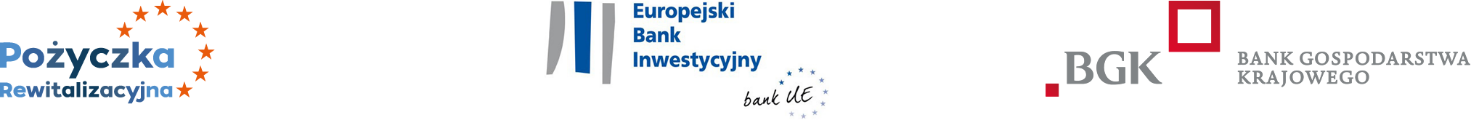 WEŹ POŻYCZKĘ REWITALIZACYJNĄZ REGIONALNEGO PROGRAMU OPERACYJNEGO 
WOJEWÓDZTWA POMORSKIEGO NA LATA 2014-2020 W imieniu Zarządu Województwa Pomorskiego, Europejskiego Banku Inwestycyjnego oraz Banku Gospodarstwa Krajowego mamy przyjemność zaprosić Państwa do wzięcia udziału w spotkaniu inaugurującym nabór wniosków o preferencyjną pożyczkę na przedsięwzięcia rewitalizacyjne 
w województwie pomorskim. Bank Gospodarstwa Krajowego współpracuje z Agencją Rozwoju Pomorza jako pośrednik finansowy w Działaniu 8.2 Regionalnego Programu Operacyjnego Województwa Pomorskiego na lata 2014-2020 (RPO WP 2014-2020).1 marca 2018 r., godz. 11:00 Stary Maneż, ul. J. Słowackiego 23 Gdańsk Wrzeszcz (na terenie Garnizonu Kultury)Gospodarzem spotkania będzie Marszałek Województwa Pomorskiego Mieczysław Struk.Uczestnicy spotkania poznają zasady ubiegania się o pożyczki rewitalizacyjne. Łączna kwota środków RPO WP 2014-2020 przeznaczona na ten cel wynosi ok. 76,17 mln zł. Finansowanie zostanie uzupełnione środkami własnymi BGK. Nabór wniosków trwa  do wyczerpania środków przeznaczonych na ten cel.Rejestracja: 	do 26 lutego 2018 r. poprzez formularz rejestracyjny dostępny na stronie: https://www.bgk.pl/aktualnosci/konferencje/pozyczka-rewitalizacyjna/Ramowa agenda spotkania10:30 – 11.00 	Rejestracja, kawa powitalna11.00 – 11.10	Wprowadzenie i przywitanie gości11.10 – 12.00	Przemówienia:		Mieczysław Struk, Marszalek Województwa Pomorskiego		Wiesław Byczkowski, Członek Zarządu Województwa Pomorskiego		Przedstawiciel Europejskiego Banku Inwestycyjnego		Członek Zarządu Banku Gospodarstwa Krajowego		, Prezes Zarządu Agencji Rozwoju Pomorza12.00 – 12.15 	Przerwa kawowa / czas dla mediów	12.15 – 13.30 	Blok prezentacji, w tym na temat oferty pożyczek rewitalizacyjnych13.30 		Poczęstunek, rozmowy kuluarowe, zakończenie spotkaniaSzczegółowych informacji udziela: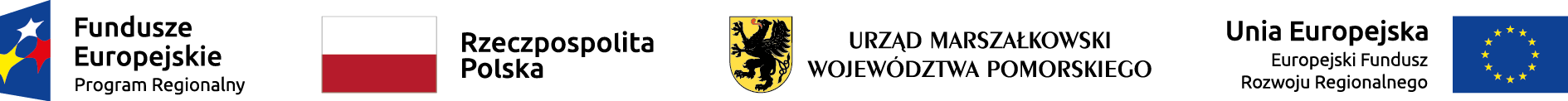 Bank Gospodarstwa KrajowegoDepartament Programów Europejskichtel.: 22 522 94 10e-mail: pozyczkarewitalizacyjna@bgk.plAgencja Rozwoju PomorzaRegionalna Instytucja Finansującatel.: 58 32 33 294e-mail: pozyczkarewitalizacyjna@arp.gda.pl